Norfolk & Suffolk LDWAThe 37th Poppyline MarathonSaturday 22nd July 2023 - Route DescriptionStart atSheringham High School, Holt Road, Sheringham, Norfolk, NR26 8ND  (TG149 424)NO NON-WALKERS BEFORE 09.008.00 (slower) to 8.30 (faster) walkers – 8.30 short route walkers9.30 runnersShort Route - pages 2 to 4Long Route - pages 2 to 3, and 5 to 6Walking or running through the undulating countryside, heathlands and coastal paths of North Norfolk.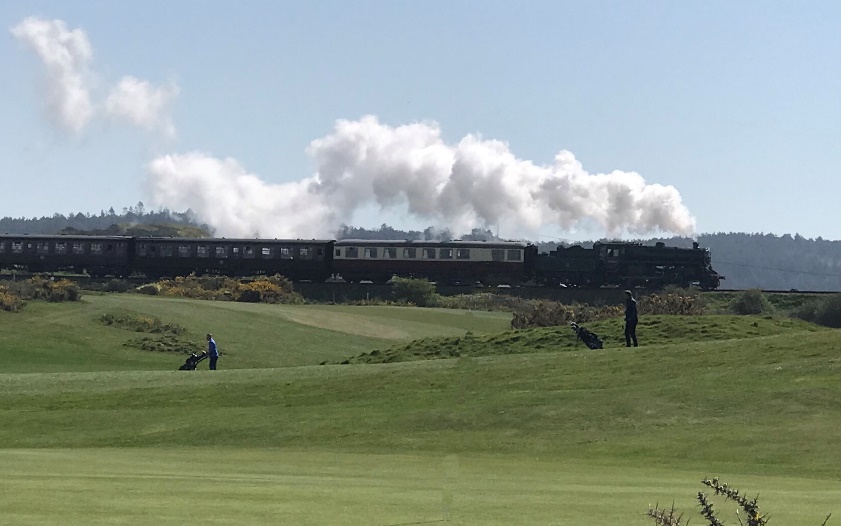  The 37th Poppyline MarathonSaturday 22nd July 2023 - Route DescriptionEmergency numbers: 07799 420492,   07919 523567,  07799 875009Start at Sheringham High School, Holt Road, Sheringham, Norfolk, NR26 8ND  (TG149 424)Start to CP1L - left.    R - right.    TL - turn left.    TR - turn right.    BL - bear left.    BR - bear right.    FP - footpath.    Immed – immediatelyKG - kissing gate.    HG - hedge.    Rd - road.   Junc - junction.    TK - track.  WM - waymark.    Thru – throughm – metres	(170) – bearing 170 (magnetic)	TG 203 024 – Grid Ref (example)Leave school building, BL to FP, TL & follow path to L between fence and hedge. Stay on path to pass primary school on L onto Cooper Rd. TR & continue to main Rd., then, using traffic island, cross with care, TR & follow pavement round to L into Beech Avenue. Continue to end & at T junction TL into Woodland Rise. In  450m, at sharp LH bend, cross into Sheringham Common opposite (by metal WM post). Immediately TsharpL, keeping hedge on L for c450m. BR (before wooden gate), ignore side paths & in 200m at T junction, TR. Cross concrete bridge & Ahead. At cross TK, TL, pond on L & follow path north to Rd. TG 165 426TL & in 75m TR (with care) across main Rd into Beeston Common Rd. BL to go under railway, BR and uphill to L bend. Ahead (Curtis Lane) to T junct. Ahead to L of gate opposite, BR uphill on path, then steps, to summit of Beeston Bump (enjoy the extensive views!)Descend steeply east on steps; at bottom Ahead (sea on L) to post & rail fence.  TR & follow path to railway crossing.  Cross to TK opposite & follow to Rd (A149). TG 171 427Carefully cross Rd, TL & in 5m BR into metalled lane. Opposite cottages, TR onto track, pass Beeston School on L, continue to T junct (NT Beeston Heath sign ahead). TL & stay on this TK, ignoring all side TKs, to pass between buildings, then round LH bend to Rd. TG 182 421Cross Rd diagonally, to TK opposite (stone wall on left). Ahead, later with fence on L, to TL on tarmac TK across golf course. At T junct, gateway on R, Ahead on narrow FP, hedge on L. In 50m TR through KG (sign Incleborough Hill). Up path, ignore FP on R & up steps to top. At seat, follow path (145) across summit to TK crossing. TG 189 421TL downhill on path, then steps and thru two KG.  Cross meadow, thru  KG and Ahead on enclosed path. At T junc TR on enclosed path, later fence on R, wall on L. At end of flint wall on L, TR on Rd and in 12 m TL with play area on L.  At T junct, TR on road. J Immed past ‘Beaconsfield’ on L, TL (The Buddleias/Driftwood). Ahead with hedge on L to enter narrow path.  Thru gate, cross railway & thru 2nd gate. TL & then TR uphill with hedge on L, enter enclosed path & follow to TK. TR and immed TL, in front of Way Out sign. Continue on path through trees, to reach TK. TG 207 419TL on metalled TK. Cross Rd & Ahead between houses to reach main Rd. TL on pavement. Just before Morrison’s car park entrance, cross Rd and TL on pavement into West Street (do not TR into Hall Rd), TR into Meadow Rd and continue past CP entrance, cross Rd & thro gap in railings to CP1:grass area just before play areaCP1 The Meadow, Meadow Rd, 6.1 miles (TG 216 419) – Opens 9.15, Closes 11.00CP1 to CP2L - left.    R - right.    TL - turn left.    TR - turn right.    BL - bear left.    BR - bear right.    FP - footpath.    Immed – immediatelyKG - kissing gate.    HG - hedge.    Rd - road.   Junc - junction.    TK - track.  WM - waymark.    Thru – throughm – metres	(170) – bearing 170 (magnetic)	TG 203 024 – Grid Ref (example)From CP continue, with play area on left, follow hedge on R, passing zip wire, to corner of grassy area. Thru gap and Ahead on footpath, soon adjacent to road on R. Stay on path to end, cross drive  (in front of “Amazon Zoo” sign) to Rd. TL. In 110 m, cross Rd with care (Weavers Way sign) and thru KG. TG 215 411Up field diagonally (205) on path, keeping wood over to R. At left hand corner of wood BR (230) on path across field. Thru KG, over railway bridge & Ahead with hedge on L, cross field (230), follow path alongside wood, then down steps to lane. TG 209 403X lane, up steps, TR on path thru wood & follow almost back to Rd. TsharpL before Rd onto FP with fence on R. Continue on path, later TK to main Rd. Cross Rd carefully and TR on pavement. Before war memorial, BL onto TK & Ahead to KG beyond cottages. Thru KG & L cross field thru 2nd KG and BR onto grass path. At end TL. TG 199 394In approx 400m, TR thru small gate towards church. Continue with fence on L. At corner of cemetery wall TL through two gates into churchyard. TR with church on L to exit churchyard at double gates. TL to pass thru small gate and BR (233) past bench seat (after trees) across field. Cross stile by gate and large trees. TR downhill, wall on R. Thru small gate & Ahead, lake on R, up through trees on stony TK. At Y-junction BR (Weavers Way) to Rd.  TG 186 386TR; in 50 m ignore minor Rd on R & continue to T-junc. Ahead on TK, ignoring all side TKs, to Rd  (Valley Farm House on L). Thru village & at junction fork L (SP West Beckham) & follow RD to T junc. TG 157 399TL along Rd to Junc and TR into Church Road. Continue,	on for ¾ mile, past houses on R, & opposite church TR into CP2: CP2 East and West Beckham playing field 12.8 miles (TG 144 397)Opens 10.30, Closes 13.15CP2 to Finish – Short RouteL - left.    R - right.    TL - turn left.    TR - turn right.    BL - bear left.    BR - bear right.    FP - footpath.    Immed – immediatelyKG - kissing gate.    HG - hedge.    Rd - road.   Junc - junction.    TK - track.  WM - waymark.    Thru – throughm – metres	(170) – bearing 170 (magnetic)	TG 203 024 – Grid Ref (example)Carefully TR out of CP & continue along road to Wheatsheaf. 100 m after pub (opposite Ivy Cottage) TR into field. Cross on FP (approx 010) BL to corner. Cross footbridge & continue along margin of  2nd field, thru gap onto TK, follow between houses ignoring first L turn  to reach Rd. TG 138 403TR to main Rd, A148. Cross carefully (Note blue sign to R) & then TL into Sheringham Park. Down drive, ignore L turn to car park & continue Ahead on main path. Crack on down, meandering between Rhododendrons, to emerge into parkland with Sheringham Hall in front. Continue to 4 way path junction. TG 133 422TL, (Gazebo), thru gate & TR. At bench on R (donated by Norfolk and Suffolk LDWA) pause awhile to enjoy the view before continuing on TK to main Rd. Cross with care, thru gap & TR. At field corner TL between posts on enclosed TK towards coast. Over railway bridge (crossing the Poppyline) & at T junc TR along cliff top path (red arrow). TG 132 435NB The ‘unstable cliff’ signs mean what they say. Be careful on cliff top.After passing golf course & before Coast Guard hut BR, descend towards Sheringham on FP. Continue past boating lake, on cliff top (gardens & shelters on your R), & just before steps BR down onto Rd. Cross Rd towards roundabout. Take 2nd exit (The Boulevard) & at end of Rd cross into St. Peter’s Road & follow to Sheringham Station (North Norfolk Railway). TG 157 431.TR then TL over bridge. Cross main Rd using traffic island, to Holt Rd opposite then crack on for approx ½ a mile to TL into finish:Sheringham High School, Holt Road, Sheringham, Norfolk, NR26 8ND18.2 miles, 1322 feet of ascent. Opens 13.30, Closes 17.30CONGRATULATIONS from Norfolk & Suffolk Group LDWA !!!CP2 to CP3 – Long Route L - left.    R - right.    TL - turn left.    TR - turn right.    BL - bear left.    BR - bear right.    FP - footpath.    Immed – immediatelyKG - kissing gate.    HG - hedge.    Rd - road.   Junc - junction.    TK - track.  WM - waymark.    Thru – throughm – metres	(170) – bearing 170 (magnetic)	TG 203 024 – Grid Ref (example)Carefully TR out of CP &, passing Wheatsheaf, crack on along road for 1 mile (with care, likely to be busy and visibility is poor in places) into Bodham. Pass Red Hart and Bodham village hall L. TL, Hall Close, between carparks. Follow RH footway which becomes enclosed path. At TK TL. Ignore TR (to allotments) & keep Ahead thru hedge gap to join farm TK (hedge initially on L). Keep on TK & at power pole TR towards RD. TG 120 391At Rd TL. At T-junct ahead along TK. Follow to field gate & cross stile into field. At next gate cross 2nd stile with castle on L. Ahead with farm buildings on L. At end of barn TL. In 35 m TR on TK. In 630m TR on FP past three oak trees. At tarmac Rd TL  to Rd. Cross to lane opposite (Chapel Lane). At T-Junct TR. Just past phone box on R, TR to:CP3 Hempstead Village Hall 17.1 miles (TG 088 381)Opens 11.30, Closes 14.20CP3 to CP4 – Long Route From CP, TR on road & at LH bend TR onto FP. Cross Rd, thru hedge opposite & immediately TR on FP. TL at HG (WM), along edge of field, thru gap to TK. TL & at end of enclosed path TR on field edge. Continue under telegraph wires & in 100m, opposite hedge end on L, BL (335). At WM enter wood & follow path to Rd.TR on Rd, Selbrigg pond soon on R. At T junction, Ahead on FP into wood. In 165 m, at WM, TL. Ignore paths to L or R & follow waymarked path. BL (TG 105 398)  towards chapel (All Saints) grounds and continue diagonally between chapel & shed towards Rd. Cross Rd with care and TL. At third Rd/TK on R (grey fence panels in front, Bernard Close, sign behind you) TR. Where close turns L, Ahead on narrow grassy path between gardens. At path T junction TL to pass behind gardens on your L, later on gravel drive, to Rd. TR and in 10 m TR (Warren Road). After passing Warren Farm on your L, concrete track narrows into path. 5m before barrier into caravan park, TL on narrow path. At end TL & follow clear path across heath to railway and level crossing. TG 102 414DO NOT CROSS but TR with railway on L. In 500 m, at notice board, BR with main TK. Just after seat, TL downhill . At bottom enter wooded area & follow path to Kelling Heath Park platform. Keep ahead with railway still on L.  BL at junction.  Pass pond on R, later view holes on L. Continue, later on tarmac TK, pass house on L to Rd. Cross Rd then thru KG into grassy area to: .CP4 Weybourne Station 21.8 miles (TG 118 418) Opens 12.30, Closes 15.45CP4 to Finish – Long RouteL - left.    R - right.    TL - turn left.    TR - turn right.    BL - bear left.    BR - bear right.    FP - footpath.    Immed – immediatelyKG - kissing gate.    HG - hedge.    Rd - road.   Junc - junction.    TK - track.  WM - waymark.    Thru – throughm – metres	(170) – bearing 170 (magnetic)	TG 203 024 – Grid Ref (example)From CP, continue on path keeping railway on L, go up steps & BL. Remain on path (occasional red markers) to enter trees. Pass barrier & at end of field on L, TL towards coast.  TG 132 423   (Short route joins here)At bench on R (donated by Norfolk and Suffolk LDWA) pause awhile to enjoy the view before continuing on TK to main Rd. Cross with care, thru gap & TR. At field corner TL between posts on enclosed TK towards coast. Over railway bridge (crossing the Poppyline) & at T junc TR along cliff top path (red arrow). TG 132 435NB The ‘unstable cliff’ signs mean what they say. Be careful on cliff top.After passing golf course & before Coast Guard hut BR, descend towards Sheringham on FP. Continue past boating lake, on cliff top (gardens & shelters on your R), & just before steps BR down onto Rd. Cross Rd towards roundabout. Take 2nd exit (The Boulevard) & at end of Rd cross into St. Peter’s Road & follow to Sheringham Station (North Norfolk Railway). TG 157 431.TR then TL over bridge. Cross main Rd using traffic island, to Holt Rd opposite then crack on for approx. ½ a mile to TL into finish:Sheringham High School, Holt Road, Sheringham, Norfolk, NR26 8ND26.3 miles, 1597 feet of ascent. Opens 13.30, Closes 17.30CONGRATULATIONS from Norfolk & Suffolk Group LDWA !!!